Работа  с родителями  старшей  группы №1Воспитатель : Хромых  Ирина  АнатольевнаЦель : Создание условий для развития эмоционально- коммуникативных умений у детей старшего дошкольного возраста в театрализованной деятельности.
Театральная  студияЯ в этой жизни точно не безгрешна,  Но всеми силами стараюсь честно жить, 
О дружбе и любви я не сужу поспешно, 
Но преданность себе-умею я ценить. 

Я не люблю чужого злого взгляда, 
Оскала на лице, что душу холодит, 
Я сплетен не люблю, они как капли яда, 
Проникнут прямо в кровь и после них знобит. 

Я не люблю сарказма и обмана, 
Ну что поделаешь, такой я рождена, 
Зато я точно знаю. Что мне в жизни надо, 
Отдать все силы тем, кому я так нужна. 


Copyright: Наталья Цвентарная, 2013 
Свидетельство о публикации 113071709000
С сайтаhttp://www.inpearls.ru/О видах и роли человеческих эмоцийЭмоции — это особый вид психологических состояний человека, они проявляются в виде переживаний, ощущений, настроения, чувств. Практически все психические состояния и процессы сопровождаются эмоциями, выраженными в той или иной мере и форме. Главная роль эмоций заключается в налаживании четкой связи между объективной реальностью и оценочным восприятием человека. Суть этого психологического явления прекрасно раскрывает фраза «есть контакт», если бы не существовало эмоций, человек был бы равнодушен ко всему на свете, ничего бы его не интересовало, не волновало - а значит, ничего бы и не происходило! Далее более детально рассмотрим основные виды эмоций и их роль в общей картине психологистических процессов. 
Роль и природа эмоцийЭмоции позволяют человеку давать оценку всему, что происходит вокруг и внутри него. «Язык эмоций» один для всех живых существ на нашей планете, собака, не владея человеческим языком, прекрасно понимает, что происходит с человеком, просто наблюдая за ним, «считывая» его эмоции. Человек с другого конца земли, имея другое воспитание, другую культуру и мировосприятие, способен без слов понять состояние человека «считывая» его эмоции. Некоторые сверхчувствительные люди способны считывать эмоции на расстоянии, даже время им не помеха. «Техника считывания» дается всем живым существам с момента рождения, ребенок еще не получивший «обработку социумом», не имея никакого жизненного опыта способен с первых дней жизни (впрочем, даже в утробе матери) «считывать» эмоции. Каким образом происходит этот процесс досконально исследовать невозможно, так как многое для человека еще не ведомо, нет таких приборов и понятий способных дать четкие ответы.Виды эмоцийЭмоция, как радуга может быть абсолютно разной и нет предела «тональности» ее проявления. Но все же можно выделить основные виды эмоций, каждый из них рождает ощущения. На «языке» этих ощущений разговаривает между собой весь мир, не открывая рта, этот язык знают собаки и кошки, тигры и львы, китайцы и европейцы, он един для всего. Самые распространенные виды эмоций это радость и гнев, всему живому на свете ведомы печаль и страх, все живое на свете испытывало ощущение отвращения и удивления. Видов эмоций на самом деле больше чем песка на морском берегу, это насколько тонкая субстанция, что способна создавать неимоверные комбинации, грани между которыми насколько тонки, что иногда практически неощутимы.Именно таким образом радость неимоверным образом перетекает в гнев, милость в немилость, а человек имеет способность одновременно ощущать любовь и ненависть по отношении к одному и тому же объекту одновременно. Основные виды эмоций человека живые существа определяют, прежде всего, по выражению лица и поведению человека. Очень точно по человеку определить во всех тонкостях, какую именно эмоцию он переживает практически невозможно, можно только «попасть в диапазон» вида эмоции. Например, можно определить, что человек испытывает радость, но в какой мере – неизвестно, возможна эта радость с оттенком надежды или умиления, а может там еще более запутанный коктейль.Условно эмоции можно поделить на положительные, нейтральные и отрицательные, попробуем перечислить основные из них.К положительным эмоциям принадлежат:удовольствие,восторг,радость,уверенность,симпатия,любовь,нежность,блаженство.К негативным эмоциям принадлежат:
злорадство,месть,горе,тревога,тоска,страх,отчаянье,гнев.Нейтральными можно назвать:любопытство,изумление,безразличие.Исследования ученых зоологов показали, что даже животные без труда определяют виды эмоций, которые переживают их соплеменники и даже человек. Кроме того, они способны сопереживать, испытывая то же самое. Каждый вид эмоций создает своеобразный резонанс, как вирус «заражает» все вокруг себя, заставляя испытывать то же самое. Есть также много исследований доказывающих, что на основные виды эмоций реагируют не только люди и животные, но и растения и даже объекты неживой природы.Жизнь без эмоций невозможна! Основные виды эмоций испытывают все, но не все испытывают тончайшие их проявления, их ощущают только существа тонкой душевной организации. Их «радары» настроены на более тонкое восприятие, и сила их эмоций имеет более высокое энергетическое проявление. Существуют так называемые «грубые» люди, они менее чувствительны к эмоциям, не способны ощутить все тонкости их проявления, улавливают исключительно самые распространенные виды эмоций (радость, страх, гнев, восхищение и т.д.)Существует особый вид эмоций, который называется «аффект». Это особое состояние человека, которое связано с «выключением» обычного рационального мышления, в таком состоянии человек действует «стереотипно», в нем как бы включается «аварийная программа» заложенная генетически или навязанная социумом. Чаще всего возникают такие реакции, как бегство, оцепенение, агрессия.Ученые высказывают мнение, что чем выше существо находится на эволюционной лестнице, тем богаче его гамма эмоциональных состояний. Жизненный опыт заставляет согласиться с этим утверждением лишь отчасти, некоторые люди, к примеру, бывают невероятно «глухи» к переживаниям других, в то же время животные оказываются более восприимчивыми. К сожалению, это неоспоримый факт! Скептики возразят и скажут, что все же даже такого «глухого» человека можно «раскачать» на более тонкое ощущение и проявление своих эмоций. Но жизненный опыт все чаще говорит об обратном…Как развивать эмоции ребёнка?    И нужно ли это делать? Может и так сойдёт?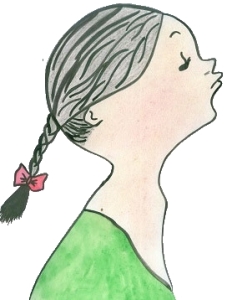    Человека можно сравнить с железнодорожной станцией, куда ежедневно приходят пять поездов, а отправляется один.      Поезда, – это доставляющие информацию наши органы чувств, сенсорные каналы. Сейчас мы знаем, что каналов не пять, а одиннадцать. Но по существу это ничего не меняет – уходит-то всё равно только один поезд. Колоссальный перегруз информацией. Левое полушарие перегружено уже с детства.     У человека существует только один способ не сойти с ума – творчество. В творчестве доминирует правое полушарие нашего мозга. Век засилья логики мало его использует. Пробиться к нему можно через эмоции и чувства.Как узнать эмоции ребёнка?     Как узнать, какие эмоции испытывает малыш? Ребёнок постарше может рассказать. А если вы имеете дело с малышами, которые еще не говорят или говорят плохо?     Когда мои дети были маленькими, мы с воспитательницей соорудили игру, помогающую (с нашей точки зрения) изучать эмоции ребёнка. Сшили из поролона и ткани настенную плоскую куклу в сарафане с множеством кармашков. На каждый кармашек наклеили фотографию малыша, чтобы каждый знал свой. Куклу повесили у входа в группу. Рядом на полочке поставили коробки с рожицами, выражающими радость и грусть, то есть хорошее и плохое настроение. Для детей постарше можно добавить другие эмоции.    Утром приходящему в сад ребёнку воспитательница раскладывала две картинки-схемы и предлагала выбрать рожицу, которая нравится, а потом положить в карманчик на куколкином сарафанчике. Игра требует времени, чтобы научить детей. В этом её минус. Но поскольку она позволяет хотя бы приблизительно контролировать эмоциональное состояние малышей в течение длительного времени (и когда они станут старше), минусом можно пренебречь.     Так можно работать не только в группе детского сада. Индивидуально даже проще. Можно взять любую большую игрушку вроде этого симпатичного кота, завязать на неё детский фартучек типа «слюнявчик» с карманчиком, и приёмник эмоций ребёнка готов.
Метод пригоден также в работе с детьми с ДЦП, аутистами. Только надо помнить, что у них есть проблемы с указательным жестом, особенно у аутистов.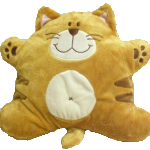 Как изменять эмоции ребёнка?     На время утреннего приёма детей наша воспитательница надевала фартук с десятком кармашков. В каждом из них была какая-нибудь игрушка. Если малыш плакал, она говорила: «Посмотри, тут что-то есть». Ребёнок заглядывал в кармашки, что-то из них доставал, отвлекался, настроение улучшалось.Как научить детей распознавать эмоции?     Умение распознавать собственные эмоции ребёнка и других людей важно для общения, выстраивания адекватного ситуации поведения. Обычно мы делаем это интуитивно. Но распознаванию эмоций ребёнка можно научить. Есть много способов от игры в лото дотеатрализованной деятельности и психогимнастики. Для дошкольников, мыслящих образами, лучше всего использовать картинки, схемы-маски.Игры на распознавание эмоций ребёнка (для 5-6 лет)Игра «Подбери схему-маску»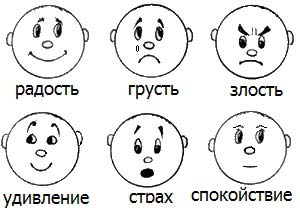      Когда читаете ребёнку сказку предупредите, что ему нужно будет показать своё отношение к содержанию с помощью схемы-маски (на рисунке)
Инструкция: «Я буду читать тебе сказку, а ты прислушайся к себе (показ области груди и сердца), какие у тебя чувства вызывает сказка и подбери подходящее лицо»Игра «Подбери к схеме-маске животное (или человека)»     Из набора выбрать подходящее к схеме-маске животное (выражение лица человека) с соответствующим эмоциональным состоянием.Игра «Назови эмоции у ребёнка» (а потом у животных)Из набора эмоций детей взрослый выбирает картинку, а ребёнок говорит, какое эмоциональное состояние изображено.Игра «Раздели все картинки на две группы»     Все картинки с изображением эмоций детей и животных надо разделить на две группы: положительные и отрицательные эмоции. Рассказать малышу о том, как они влияют на самочувствие и отношения с окружающими. В пример прочитать рассказ В. Осеевой «Волшебное слово», определить, какие чувства испытывал герой, и как они влияли на отношения с окружающими.Говорят, что когда человеком правят эмоции, им правит обезьяна. Поэтому так важно развивать эмоции ребёнка, учить управлять ими, анализировать их. И тогда никто не сможет вашим ребёнком манипулировать.Для создания эмоционального комфорта  важно учитывать следующие моменты        Стремление взрослого научить ребенка  подавлять отрицательные эмоции, отрицательно  сказывается на психологическом здоровье ребенка. Необходимо научить ребенка адекватно выражать свои эмоции, в социально-приемлемой форме.Не стоит  ограждать детей от отрицательных переживаний. Необходимо учитывать не просто модальность эмоций (положительные - отрицательные), а их интенсивность.Изобилие однотипных эмоций, пусть и положительных, может привести к «эмоциональному отупению» (А. В. Запорожец).Чувства нельзя оценивать, нельзя заставить ребенка чувствовать одно  и не чувствовать другое.Не существует плохих и хороших эмоций.Волшебные превращенияЧерез театрализованную игру педагог знакомит детей с театральными жанрами (драматический театр, опера, оперетта, балет, театр кукол и зверей, пантомимой). В младшей группе прообразом театрализованных игр являются игры с ролью. З.М. Богуславская и Е.О. Смирнова считают, что малыши, действуя в соответствии с ролью, полнее используют свои возможности и значительно легче справляются со многими задачами. Действуя от имени осторожных воробушков, смелых мышек или дружных гусей, они учатся, причем незаметно для себя. Кроме того, игры с ролью активизируют и развивают воображение детей, готовят их к самостоятельной творческой игре. Дети младшей группы с удовольствием перевоплощаются в собак, кошек и других знакомых животных, однако развить и обыграть сюжет пока не могут. Они лишь подражают животным, копируя их внешне, не раскрывая особенностей поведения, поэтому детей младшей группы важно научить некоторым способам игровых действий по образцу. О.С. Лапутина рекомендует с этой целью проводить игры «Наседка и цыплята», «Медведица и медвежата», «Зайчиха и зайчата», а на занятиях разыгрывать небольшие сценки из детского быта, организовывать игры по литературным произведениям: «Игрушки» А. Барто, «Котик и козлик» В. Жуковского. Формируя интерес к играм-драматизациям, необходимо как можно больше читать и рассказывать детям сказки и другие литературные произведения. В средней группе можно уже учить детей сочетать в роли движение и слово, использовать пантомиму двух-четырех действующих лиц. Возможно использование обучающих упражнений, например «Представь себя маленьким зайчиком и расскажи о себе». С группой наиболее активных детей целесообразно драматизировать простейшие сказки, используя настольный театр (сказка «Колобок»). Привлекая к играм малоактивных детей, можно драматизировать произведений, в которых небольшое количество действий (потешка «Кисонька-мурысенька»). В старшей группе дети продолжают совершенствовать свои исполнительские умения. Воспитатель учит их самостоятельно находить способы образной выразительности. Драматический конфликт, становление характеров, острота ситуаций, эмоциональная насыщенность, короткие, выразительные диалоги, простота и образность языка -все это создает благоприятные условия для проведения игр-драматизаций на основе сказок. Наблюдая за играми старших дошкольников, Д.Б. Менджерицкая отмечала: такая игра сложнее для ребенка, чем подражание событиям из жизни, потому что в ней требуется понять и почувствовать образы героев, их поведение, выучить и запомнить текст произведения. Сказки по-разному отражаются в играх детей: малыши воспроизводят отдельные сюжеты, старшие дошкольники — сказку целиком. У дошкольников 6-7 лет игра-драматизация часто становится спектаклем, в котором они играют для зрителей, а не для себя, как в обычной игре. В этом же возрасте становятся доступными режиссерские игры, где персонажи — куклы и другие игрушки, а ребенок заставляет их действовать и говорить. Это требует от него умения регулировать свое поведение, обдумывать свои слова, сдерживать свои движения.Театрализованные игры всегда радуют, часто смешат детей, пользуются у них неизменной любовью. За что? Дети видят окружающий мир через образы, краски, звуки. Малыши смеются, когда смеются персонажи, грустят, огорчаются вместе с ними, могут плакать над неудачами любимого героя, всегда готовы прийти к нему на помощь. Тематика и содержание театрализованных игр имеют нравственную направленность, которая заключена в каждой сказке, литературном произведении и должна найти место в импровизированных постановках. Это дружба, отзывчивость, доброта, честность, смелость… Любимые герои становятся образцами для подражания. Ребенок начинает отождествлять себя с полюбившимся образом. Способность к такой идентификации и позволяет через образы театрализованной игры оказывать влияние на детей. С удовольствием, перевоплощаясь в полюбившийся образ, малыш добровольно принимает и присваивает свойственные ему черты. Самостоятельное разыгрывание роли детьми позволяет формировать опыт нравственного поведения, умение поступать в соответствии с нравственными нормами. Таково влияние на дошкольников как положительных, так и отрицательных образов. Поскольку положительные качества поощряются, а отрицательные осуждаются, то дети в большинстве случаев хотят подражать добрым, честным персонажам. А одобрение взрослым достойных поступков создает у них ощущение удовлетворения, которое служит стимулом к дальнейшему контролю за своим поведением. Многие темы, сюжеты предполагают борьбу, противопоставление добра и зла путем эмоциональной характеристики положительных и негативных персонажей. Дети, наряду с положительными героями, могут подражать и отрицательным, что бывает довольно часто. В театрализованных играх проблема влияния отрицательного персонажа сложнее, чем при обычном чтении литературного произведения. Возникают два вопроса: кому и как изображать негативный персонаж? Каковы последствия его воздействия? Особое значение приобретает реакция зрителей. Очень важно, чтобы они осудили плохой поступок, выразили отрицательное отношение к персонажу, совершившему его. Отрицательный образ потеряет свою привлекательность, а значит, и влияние, если его представить так, чтобы вызвать всеобщий смех, осуждение. Но дошкольники вряд ли смогут достичь нужного для этой цели уровня выразительности. Например, передать черты злых, хитрых, жадных персонажей с достаточной иронией, гротескно. Их исполнение может и не вызвать отвращения к аморальному, а наоборот — побудить к подражанию. К тому же не всегда находятся желающие играть непривлекательный персонаж, так как многие сообразительные дети сразу же отказываются от такой роли. Но иногда бывает и так: стремление активно участвовать в игре толкает ребенка к исполнению любой, даже отрицательной роли. Чтобы привлечь внимание сверстников к себе, он готов шутовски смешить их. Так постепенно образ как бы «прилипает» к ребенку, и, в конце концов, он начинает вызывать насмешки. По-видимому, лучше отрицательные роли исполнять воспитателю при помощи различных кукол. Позаботьтесь, чтобы их внешность была отталкивающей. Негативную характеристику можно дополнить интонацией. Водите кукол и высказывайтесь за них так, чтобы вызвать у детей активную реакцию. Например, пусть они устраивают всяческие препятствия волку на его пути к домику, где живет бабушка Красной Шапочки. Еще одна проблема отрицательного персонажа — последствия его поступков: волк пострадал из-за своей кровожадности («Красная Шапочка»), Ленивица — за грубость, жадность, наглость («Двенадцать месяцев»). Но может быть, иногда следует прибегать к приему творческого изменения концовки, особенно если она трагична. Отрицательных героев можно перевоспитать при активном участии детей. Только разок подайте им такую мысль, пример — и увидите, как они будут творить добрые дела. Вместе с тем нужно учить детей объективно оценивать свои поступки и не просто подражать положительному, но и контролировать свое поведение. Однако не стоит акцентировать на этом внимание сверстников, заострять всегда болезненный момент самокритики. Каждый образ, созданный ребенком, неповторим. В нем сливаются его характерные черты с особенностями личности малыша, его манерой держаться, выражать себя. Если они не совпадают, дети-зрители своими репликами подсказывают «артисту», как ему следует исполнять роль, чтобы еще больше походить на персонажа. Таким образом, ребенок незаметно для себя как бы присваивает положительные качества персонажа. Большое и разностороннее влияние театрализованных игр на личность ребенка позволяет использовать их как сильное, но ненавязчивое педагогическое средство, так как сам малыш испытывает при этом удовольствие, радость. Воспитательные возможности театрализованных игр усиливаются тем, что их тематика практически не ограничена. Она может удовлетворить разносторонние интересы детей. Театрализованные игры позволяют решать многие задачи программы детского сада: от ознакомления с общественными явлениями, формирования элементарных математических представлений до физического совершенствования. Разнообразие тематики, средств изображения, эмоциональность театрализованных игр дают возможность использовать их в целях всестороннего воспитания личности. Социально-психологические особенности детей дошкольного возраста включают стремление участвовать в совместной деятельности со сверстниками и взрослыми, а так же время от времени возникающюю потребность в уединении. Поэтому в каждой возрастной группе должна быть оборудована театральная зона или уголок сказки, а так же «тихий уголок», в котором ребенок может побыть один и «порепетировать» какую-либо роль перед зеркалом или еще раз посмотреть иллюстрации и т. д. В группе для детей 2-4 лет должен быть уголок ряжения и игрушки-животные для театрализации сказок. В группе детей 5-7 лет более широко должны быть представлены виды театров, а так же разнообразные материалы для изготовления атрибутов к спектаклям. В целях учета поло-ролевых особенностей детей оборудование зоны для театрализованной деятельности должны отвечать интересам как мальчиков, так и девочек. Театрализованная деятельность выполняет одновременно познавательную, воспитательную и развивающую функцию. Участвую в театрализованных играх, дети познают окружающий мир, становятся участниками событий из жизни людей, животных растений. Тематика театрализованных игр может быть разнообразной. Воспитательное значение театрализованных игр состоит в формировании уважительного отношения детей друг к другу, развитии коллективизма. Особенно важны нравственные уроки сказок-игр, которые дети получают в результате совместного анализа каждой игры. В театрализованных играх развивается творческая активность детей. Детям становится интересно, когда они не только говорят, но и действуют как сказочные герои. Полезно использовать любые моменты в жизни группы для упражнений в различном интонировании слов (радостно, удивленно, грустно, тихо, громко, быстро и т. д. ) Так у детей развивается мелодико-интонационная выразительность, плавность речи. В театрализованной игре дети имитируют движения персонажей, при этом совершенствуется их координация, вырабатывается чувство ритма. А движения в свою очередь повышают активность рече-двигательного анализатора, «балансируют» процессы возбуждения и торможения. От игры к игре нарастает активность детей, они запоминают текст, перевоплощаются, входят в образ, овладевают средствами выразительности. Дети начинают чувствовать ответственность за успех игры. Итак, театрализованная игра — один из самых эффективных способов воздействия на ребенка, в котором наиболее ярко проявляется принцип обучения: учить играя! Все вышеизложенное позволяет сделать следующие выводы: В процесс театрализованной игры расширяются и углубляются знания детей об окружающем мире; Развиваются психические процессы: внимание, память, восприятие, воображение, стимулируются мыслительные операции;Происходит развитие различных анализаторов;Активизируется и совершенствуется словарный запас, грамматический строй речи, звукопроизношение, навыки связной речи, мелодико-интонационная сторона речи, темп, выразительность речи.Совершенствуется моторика, координация, плавность, переключаемость, целенаправленность движений.Развивается эмоционально-волевая сфера;Происходит коррекция поведения;Развивается чувство коллективизма, ответственность друг за друга, формируется опыт нравственного поведения;Стимулируется развитие творческой, поисковой активности, самостоятельности;Участие в театрализованных играх доставляют детям радость, вызывают активный интерес, увлекают их. «Волшебные превращения»Конспект занятия по изобразительной деятельности для детей 5 лет.Цель:формирование у детей интереса к изобразительной деятельностиЗадачи: дать представление об отпечатке как об одном из способов рисованияразвивать фантазию, творческое воображениеразвивать навыки организации собственной деятельностивоспитывать эмоционально-положительное отношение к   изобразительной деятельностиНаглядный материал:иллюстрации с изображением сказочных животных и птицрисунки с изображением чайника, поварёшки, расчёскифигурки красок 6-ти цветоврисунок отпечатка ладониОборудование:  
- гуашь 6 цветов,
- кисть N3, 
- альбомный лист, 
- тарелочка с краскойХод занятия
Организационный момент. Сообщение цели занятия детям.
Здравствуйте, ребята. Я рада вас приветствовать в нашей изостудии на занятии рисования. 
- Ребята, вы любите рисовать? А, что вам нравится рисовать больше всего? А, сказки?  Да, все любят сказки, потому что там происходят волшебные превращения. - Ответы детей.
Сегодня мы с вами превратимся в маленьких волшебников и сможем сами творить волшебство.
Объяснение нового материала 
А что у всех волшебников есть в руках? Что, помогает им творить волшебство?- волшебная палочка.
Наша волшебная палочка похожа на что?- кисточка.
Кисточка это наш самый главный помощник. В  волшебстве нам будет помогать кисточка и ее верные помощники. Посмотрите на доску. Угадайте, кто они? -краски. (рис 1.)Да, это краски! Радужные, разноцветные яркие краски.   А сейчас на ваших глазах произойдет настоящее волшебство. Ребята, посмотрите, что здесь нарисовано? (чайник). А сейчас вы увидите, в кого он превратится, как он оживает. Я беру волшебную палочку – кисточку, набираю синюю краску и говорю волшебное заклинание «Крибле, крабле, бумс» (педагог дорисовывает чайнику ухо, глаз, рот). - Ребята, в кого превратился чайник? - в слона. 
Носик чайника стал хоботом, ручка превратилась в ухо слона.
Теперь я попробую оживить рисунок поварёшки. Я беру волшебную палочку – кисточку, набираю краску и говорю волшебное заклинание «Крибле, крабле, бумс» (педагог дорисовывает клюв, глаз, лапки).
-  Ребята, в кого превратилась поварёшка? - в гуся.
Ручка превратилась в шею гуся, кисточка дорисовала лапки, клювик, глаз, крылышко и хвостик. И вот поварёшка ожила и превратилась в гуся.А как вы думаете, что получится из обыкновенной расчески, массажной щетки. Тогда помогите мне, пожалуйста. Давайте вместе скажем волшебное заклинание: «Крибле, крабле, бумс». Дети вместе с педагогом говорят волшебные слова. А теперь вместе, еще раз, дружно «Крибле, крабле, бумс».- Кто это получился из массажной щетки? - ежик.
Вот видите, ребята, стоило нарисовать глазки, носик и ножки и расческа ожила, превратилась в забавного ежика, который побежал по дорожке.
А знаете, ребята, волшебство, оказывается, прячется не только в кисточке, красках, но и в наших ладошках.
Ребята, а ваши ладошки на месте? Они готовы нам помогать? Покажите мне  ваши ладошки.
Физкультминутка: 
Что за чудо – чудеса
Раз рука и два рука.
Вот ладошка левая,
Вот ладошка правая.
И скажу, вам, не тая,
Руки всем нужны друзья.
Сильные руки не бросятся в драку,
Добрые руки погладят собаку.
Умные руки умеют лепить,
Чуткие руки умеют дружить.
Вот какие замечательные помощники наши руки, наши ладошки.- Ребята, что это у меня здесь на листе бумаги?- отпечаток ладошки.
Педагог показывает отпечаток ладошки.
- Давайте мы с вами попробуем оживить, как волшебники, наши отпечатки ладошек. Только вначале нужно внимательно посмотреть и пофантазировать – в кого может превратиться отпечаток ладошки. Рассматривание отпечатка с разных положений.
- Правильно он может превратиться в птичку, осьминога, рыбку, медузу и т.д
А оживить ладошки нам помогут волшебные краски и, конечно же, нам нужен лист бумаги.
- А есть у вас на листе отпечаток ладошки?- (нет). Его нужно сначала сделать. Посмотрите, как это буду делать я, а потом и вы сами попробуете.
Педагог показывает детям  последовательность выполнения отпечатка ладони: макнуть  ладошку в тарелочку с краской, прижать намазанную ладонь к бумаге.
Педагог раздаёт детям тарелочки с краской. 
Выполнение детьми отпечатка ладошки
Самостоятельная работа детей
Вот мы с вами сделали отпечаток. А теперь вы попробуйте его оживить, превратить в кого-нибудь. А помогать вам будут волшебные палочки – кисточки.
Самостоятельная работа детей по превращению отпечатка ладошки в конкретный образ.
Педагог напоминает ребятам, как правильно работать с кисточкой, красками.
Подведение итогов. Выставка рисунков детей. 
 - Ребята, сейчас мы поместим ваши работы на выставку, и вы расскажите, что у вас получилось. Представление рисунковКонспект театрализованного занятия в средней группе «Театр и чудесные превращения»Образовательные задачи:Познакомить детей с видами театра (настольный, перчаточный, теневой, на фланелеграфе) и некоторыми профессиями, (артист, кукловод) .Развивающие задачи:Развивать уверенность в себе, учить детей навыкам кукловождения, развивать первоначальные творческие проявления детей в музыкально-игровой деятельности: мимику, голос, жесты, пантомимику. Формировать ассоциативное мышление и воображение у детей. Активизировать и обогащать словарь детей за счет театрализованных терминов (жест, мимика, пантомимика). Воспитательные задачи: Формировать уважение к людям труда. Воспитывать доброжелательное отношение в общении и в поведении с детьми и взрослыми. Предварительная работа:Беседа о театре и театральных профессиях, показ иллюстрированного материала, проведение игр, пантомимики и этюдов. Реквизиты:Театральный уголок с куклами би-ба-бо, театр на фланелеграфе, теневой театр, перчаточный театр, настольный театр, кукла-марионетка, пальчиковый театр, карточки с разной мимикой, изображения жестов, банкетка-стульчик, шапочки, маски. - Ребятки, к нам сегодня пришли гости, давайте поздороваемся с ними(дети здороваются) - Давайте подарим хорошее настроение и наши улыбки всем гостям и друг другу! - А сейчас садитесь и скажите, где происходят волшебства и чудесные превращения? - Волшебства и чудесные превращения происходят в сказке. - А что вы больше любите: слушать или смотреть сказки? (ответы детей) - А где можно увидеть сказки? - Сказки можно увидеть в театре, посмотреть по телевизору. - Вы знаете, что такое театр? - Театр - это место где показывают спектакли и разыгрывают сказки. - Ребята, вы уже знаете, что есть разные виды театров, скажите, как называется эта сказка, из какого она театра? - Сказка называется «Теремок», она из настольного театра. Воспитатель показывает перчатку из перчаточного театра, уточняет из какого театра петушок, дети говорят, что из перчаточного. - Скажите, мышки из какого театра? - Мышки из пальчикового театра. - А эта сказка как называется? («Три медведя») - Из какого театра сказка «Три медведя»? - Из театра теней. - Молодцы, назвали все виды театров, с которыми мы знакомы! - Ребятки, профессия людей, которые работают в театре, называется артист. - Артисты могут превращаться в любого сказочного героя. - Есть театры, где артисты, чтобы выразить характер или настроение сказочного героя объясняются мимикой, жестами. - Жест-это движение частей тела (головы, туловища, рук, ног) .- Скажите ребятки, что такое жест? - Жест это движения частей тела. - Молодцы! - А теперь пришла пора общаться жестами, друзья! Я вам слово говорю, в ответ от вас я жестов жду! Давайте жестом скажем: «здравствуйте», «иди сюда», «не хочу», «думаю», «тихо», «поняла», «иди от сюда», «до свиданья», «молодцы».(дети показывают жестами) - Ребятки, вы молодцы, теперь вы знаете, что такое жесты. - Артисты в театре чувства и настроение сказочных героев показывают не только жестом, движениями частей тела, а еще движениями мышц лица. - Давайте попробуем показать, как они это делают. - Если артист хочет показать, что его сказочный герой чем-то недоволен он морщит лоб, поднимает губы, опускает нос (дети пытаются вместе с воспитателем изобразить мимику). Если герой удивляется, поднимают брови, широко открывают рот, глаза. - Если кого-то дразнят, кривят рот, показывают язык. Худого дразнят, сдувают щеки, толстого дразнят, наоборот, надувают щеки. Все эти движения мышц лица (носа, лба, бровей, щек, губ) называют мимика. - Ребятки, что такое мимика? - Это движение мышц лица. - Зачем нужна мимика? - Чтобы показать настроение человека. - Вы молодцы! - У всех бывает без сомненья, Разное настроение, Его сейчас я буду называть, Попробуйте его ещеНа карточках всем показать. - Я опишу ситуации, а вы определите настроение и покажите карточку с мимикой этого настроения (показ на фланелеграфе) .- Ты идешь по улице, настроение у тебя хорошее и вдруг выскакивает большая собака, и злобно начинает лаять на тебя. Что произойдет с твоим настроением? - Я испугаюсь. - Покажи «испуг» на карточке. - Твой друг тебе рассказал, что его собака умеет говорить. Что ты сделаешь? - Я удивлюсь. - Покажи удивление на карточке. - Тебе купили очень красивое платье, какое настроение у тебя? - Радостное! - Покажи радость на карточке. - Тебе подарили большой воздушный шарик, а он вырвался из рук и улетел. Какое у тебя настроение? - Грустное. - Покажи грусть на карточке. - Тебе купили новую игрушку, а у тебя ее отняли и сломали. Что ты будешь делать? - Я разозлюсь. - Покажи злость на карточке. - Тебе показывают интересную сказку, что ты в это время будешь делать? - Слушать внимательно. - Покажи внимание на карточке. - Молодцы ребята, теперь вы знаете, что такое жест и мимика. - Ребятки, артисты в театре для более ярких выражений чувств пользуются и мимикой и жестами одновременно, и тогда получается единое изображение-пантомимика. (все действия происходят без слов) .- Ребятки что такое пантомимика? - Пантомимика - это движение частей тела и мышц лица. - Скажите, без костюма можно, дети, Превратиться в бурю, ветер? Или в дождик, иль в грозу, Или в бабочку, осу? Здесь помогут нам, друзья, движенья рук и мышц лица- Давайте на время превратимся в артистов театра пантомимы. - Представьте, что мы пришли в осенний сад, где очень много деревьев. (воспитатель исполняет роль «дерева») Вот мы увидели яблоньку, подбежали к ней, хотим сорвать яблоки, а они очень высоко висят (дети смотрят наверх). Подпрыгиваем, не достать, слегка потрясли дерево, яблоки падают на голову. (дети хватаются за голову, прикрывают ее руками) .- Ой, как больно (изображают боль на лице, но мы поднимаем яблочки, радостно рассматриваем их, какие они красивые, широко открываем рот, откусываем! - Фу-у, какое оно горькое, сплевываем и с недовольным видом кладем их обратно под яблоньку. (дети молча выполняют все действия) .- Подходим к другому дереву, яблочки совсем низко висят, рвем, откусываем, какие вкусные! Жуем еще и еще откусываем, жуем, глотаем. Улыбаемся, довольные. Возвращаемся на места, садитесь ребятки, на стульчики. Вот и побывали мы артистами театра пантомимы. - Ребятки, есть театры, где зрители смотрят не на живых артистов, а на кукол, которыми управляет артист-кукловод. - Куклы в театре называются по-разному, их в театре очень много. Вот эта кукла называется марионетка, ею кукловод управляет с помощью ниток (воспитатель делает несколько манипуляций с куклой-марионеткой) и начинает знакомить с куклами: на гапите, тростевыми, би-ба-бо. - Артисты-кукловоды должны уметь не только водить кукол, но еще и разговаривать красиво, четко, выразительно. - Кто хочет разговаривать, Тот должен выговаривать, Все правильно и внятно, Чтоб всем было понятно! - Давайте, ребятки, попробуем произнести с разной интонацией фразу: «Я скоро буду артистом»! (громко, шепотом, грустно, радостно, удивленно). (дети вместе с воспитателем произносят фразу и индивидуально) - Молодцы, разговаривать, как артисты вы уже научились, а куклами управлять совсем не сложно. - Кто мне покажет, где куклы би-ба-бо? - Этих кукол еще называют верховыми. Кукловод управляет ими из-за ширмы. Куклы могут сидеть, лежать, наклоняться из стороны в сторону, хлопать в ладоши, медленно и быстро передвигаться. Когда встречаются две куклы, одна должна не двигаться когда другая разговаривает, чтобы зрителям было понятно, какая кукла разговаривает. - Давайте правильно оденем на руку. Куклу надо взять сзади так чтобы большой и средний пальцы спрятались под руками куклы, а указательным пальцем приводим в движение голову куклы- Чтоб рука артисткой стала, Нужно очень, очень мало, Специальные перчатки, Ум, талант и все в порядке! (дети одевают на руку кукол и показывают небольшой сюжет из сказки «Волк и Лиса»- Молодцы ребятки сегодня вы были артистами театра пантомимы и кукловодами. - Скажите, что такое мимика, пантомимика, жест? (ответы детей) - Как называется профессия человека, который работает в театре? (ответы детей) - Кто в театре водит кукол? (ответы детей) - А теперь попрощайтесь с гостями сначала жестом, потом мимикой, а затем пантомимикой. (дети прощаются с гостями) .